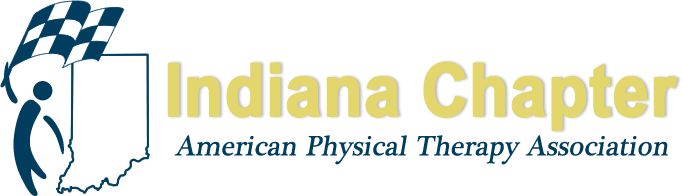 INAPTA ANNUAL BUSINESS MEETINGMINUTESOctober 17, 2015 – 5:30 – 7 PMUniversity of Indianapolis – Indianapolis, INMeeting Called to Order	and Quorum Established – CALLED TO ORDER AT 5:37 PM					More than 20 members are present and there is at least one person from each region in attendance.CONSENT AGENDA - (MOTION TO APPROVE (BAGBEY) SECONDED – PASSED UNANIMOUSLYAgenda and House Rules Business Meeting Minutes – October 3, 2014ReportsVice President									Emily SlavenTreasurer									Keith GroppelRecording Secretary								Jessica HowardMembership Secretary								Beth AltenburgerChief Delegate									Gail AltekrusePTA Caucus Representative							Brad GantDirector at Large - Central Region						David NorrisDirector at Large - Northern Region						Brooke NackDirector at Large - Southern Region						Matt HallOrtho SIG									David CandyPAC										Brad ShupeAwards										Jessica ProtheroBylaws										Sean BagbeyContinuing Education Review							Frank BatesCore Ambassador								Ethics										Paul YoungLegislative – Federal								Blair Frye Legislative – State								Pauline FleschPayment									Dolly PhadkePractice									Susan Lukens Public Relations	 (No Report)								BUSINESS AGENDAPresident’s Report								Shane SommersThe 2016 Chapter Budget has been approved by the Board of Directors.Chapter will be putting on a Payment Forum in 2016 and will be investigating having a forum in each region.Each district will now have a $500 budget to use towards stimulating membership growth in their area.aPTitude – Free tool provided by the FSBPT to be used as a repository for CE certificates.Will be in the code that this tool will be optional in the 2016-18 review period and mandatory in the 2018-20 review period, but there will not be a cost associated with it.Strategic PlanNominating Committee Report - Nominations From the Floor			Alicia TaylorProposed Bylaw Amendments							Sean BagbeyCall for New Business								Shane SommersANNOUNCEMENTSADJOURNINAPTA ANNUAL BUSINESS MEETINGOctober 17, 2015HOUSE RULES1.	No one except invited guests and speakers shall be permitted to attend any meeting without presenting, upon request, his or her APTA membership card before the meeting.2.	No person other than members shall be seated with the voting body.3.	No person shall be entitled to speak until he or she rises, obtains recognition from the Presiding Officer and states his or her name. Speakers should address the Chair.4.	No person may speak longer than three minutes without the consent of the members. This is to be enforced by the Vice President.5.	All motions presented from the floor shall be presented in writing to the Recording Secretary.6.	After a motion is made and seconded, it shall be stated by the Presiding Officer before it is open for discussion or debate. There shall be no discussion until there is a motion on the floor.7.	The Chair shall announce the results of the vote on each question.INAPTA BUSINESS MEETING MINUTESOCTOBER 3, 2014Meeting called to order at 6:14 pm, quorum establishedActive PT members-40 members   PTA members-3 members   Districts-all districts representedConsent Agenda: Motion by Mary Fridlund, 2nd Mary Kay Solon to approve agenda and INAPTA Business Meeting minutes.  Motion passed.  Reports pulled.President’s Report by Shane Sommers:Nominating Committee - Gail Elliott presented the slate of candidates:President-Shane Sommers, nominations closedVP-Emily Slaven, nominations closedRecording Secretary-Jessica Howard, nominations closedDirector at Large- Blair Frye, Dave Norris, nominations closedDelegates-Rick Reuss, Emily Slaven, Jerry SmithFloor nominations-Lisa Kloc, Motion by Brad Gant and Dave Norris- 2ndNew professional position:  James Borcherding and Kevin SanbornProposed Bylaw Amendments:Continuing Education Committee presented by Emily SlavenCombine Conference Committee with Continuing Education CommitteeCreate Continuing Education Review Committee with dutiesMotion:  Emily Slaven moved for continuing education committee changes, 2nd Bill motion carried and bylaws amended.Motion: by Rick Reuss and seconded by Jerry Smith, Indiana will co-sponsor the first 3 bylaws amendments for the PTA in the APTA House of Delegates.Discussion followed, Editorial change by Rick Reuss contingent that approved by Brad Gant, Sean Bagbey and John Kelly. Discussion followed.  Point of order per Beth Altenburger that delegates can vote that IN support concept.  Motion withdrawn by Rick Reuss.Gail Altekruse-delegates will take into consideration PTA reps request/recommendation.Board of Director’s/Strategic Planning:  What does membership need or want from Board?  Jerry Smith membership needs informed of meeting times and changes.   Meetings per conference call with time frame at 6pm or after in evening. Announcements Combined Sections Meeting is in Indianapolis, February 2015 need Indiana volunteer members, Robotics course and Sports Performance, may have table at exhibit hall for Hoosier Day. Committee Chairs recognized: Mary Fridlund- Practice, Paul Young-Ethics, Gail Elliott-Nominating, Emily Slaven, Beth Altenburger, Blair FryeJerry Smith - nominations for national office, president, VP, 3 directors, 1 nominating committee - Needs by November 1, 2014.Motion to adjourn meeting:  by Pauline Flesch and seconded by Blair Frye, motion passed.Respectfully submitted by,Natalie Myers, PTINAPTA Recording SecretaryVICE PRESIDENT REPORTEMILY SLAVEN, PT, PHD, OCSRecent ActivitiesAttended and provided reports for all Board and Executive Committee meetings.Communicated at least monthly with the Chairs of the Awards and Scholarship Committee, Continuing Education Review Committee, and the Student Liaison and reported updates from each committee/individual to the BOD and EC meetings.Actively participated in weekly phone calls with the President and Executive Director, Suzie Callan.Attended the quarterly meetings of the IN PT Committee in order to stay updated on changes affecting the profession in Indiana.Organized the INAPTA preconference course at CSM 2015 in Indianapolis.Coordinated the INAPTA booth in the CSM exhibit hall where this was used as a marketing tool to reach out to both members and nonmembers.Organized the INAPTA Spring Meeting that was held on 4/18/15 at the University of Indianapolis where a strategic planning session was held.Attended APTA’s House of Delegates as an Alternate Delegate.Worked with Matt Hall to organize an imaging course, Imaging in Rehabilitation: Essentials for the Autonomous Practitioner, on July 18, 2015 on the campus of IUPUI. This course was organized to further provide clinical skills to those wishing to practice in direct access situations. The course was attended by 13 and work is currently being done to provide as an online course(s).Oversaw the updates in the INAPTA online Ethics and Jurisprudence Course which will be available within the next 1-2 weeks.Led the INAPTA Conference Committee in the planning and organization of the INAPTA Fall Conference which has included specific student programming. Specific student programming has not been a part of the INAPTA conference for more than 10 years.TREASURER REPORTKEITH GROPPEL, PT, MSPT, OCSChapter investments - beginning value of $154,543.73 to a current value of $152,998.29; decrease of 1% (9/2014 to 9/2015).PAC balance as of 10/1/2015 is $6,542.76.  Increase YTD of 98% with a total of 46 individual contributors.Chapter balance as of 10/1/2015 is $265,462.25.  Increase YTD of 37%.The 2016 Budget has been prepared by the Treasurer and is pending approval at the 10/16/2015 Board of Directors Meeting.  MEMBERSHIP SECRETARY REPORTBETH ALTENBURGER, PT, CWSCareer Starter Dues This year at the Spring Meeting, the Membership Committee established our new Membership Goal Statement. The primary goal for membership is to increase our total membership to over 2020 by 2020. To reach this goal, we need to maintain an overall growth of 4% per year.As demonstrated in the charts above, chapter membership continues to improve and as of August, has resulted in a 3% increase compared to this time last year. In addition, we have seen a steady increase in new graduate participation in the Career Starter Dues Program.  We saw an increase in numbers for every category and most importantly, an increase in the first year of the program of 22%.  We have continued to focus on marketing of this program during onsite presentations as well as emails specifically to 3rd year students.Our committee work for 2015 has continued to focus on member communication and events. We updated our renewal reminder emails, drafted new membership priorities and goals, and supported the Duck Pin Bowling Student Event for the Fall Conference. Our last goal for 2015 is to prepare for transitioning to the new Membership Secretary. I have really enjoyed serving the Chapter and I am excited about the potential for our growth in the future.  CHIEF DELEGATE REPORTGAIL ALTEKRUSE, PT, MBA“Transforming society by optimizing movement to improve the human experience”The Indiana Delegation consisted of 8 delegates for the 2015 House of Delegates:  Gail Altekruse, Chief DelegateShane Sommers, Chapter PresidentBlair FryeDavid NorrisJerry SmithLisa KlocPauline FleschRick ReussEmily Slaven, Alternate DelegateDue to reapportionment based on membership, the Indiana Chapter will consist of 7 Delegate for the 2016 House.The 2015 APTA House of Delegates took place in National Harbor Maryland, June1-3Twenty 3 motions were heard, and the following motions were passed:Motions relating to Transforming Society:RC 8-15: Delivery of value based physical therapy servicesRC 11-15: Adoption of population health priorities in the areas of prevention, wellness, fitness, health promotion and management of disease and disability  RC 13-15: The association’s role in advocacy for prevention, wellness, fitness, health promotion, and management of disease and disabilityRC 16-15: Management of the movement system and the development of diagnostic labelsRC 19-15: Setting the stage for discussion on the role of physical therapists in primary care delivery teamsRC 20-15: Collaborating to address obesityRC 23-15: Support designating individuals with intellectual disabilities, developmental disabilities or both as medically underserved populationsMotions relating to Transforming the ProfessionRC 12-15: The role of the physical therapist in diet and nutritionRC 14-15: Physical therapists’ role in prevention, wellness, fitness, health promotion, and management of disease and disabilityRC 17-15: Identification of physical therapists by professional titleRC 21-15: Electronic health recordsMotions Relating to Transforming the Association and modernizing House Policy:RC 3-15: Allowing chapters and sections to grant a full vote to physical therapist assistants at the component levelRC 10-15: Rescind Health Care Coverage for All Americans (rescinded to allow for updated policy)RC 15-15: Rescind positions related to prevention, wellness, fitness, health promotion, and management of disease and disability (rescinded to allow for updated policy)House Officers Elected:Sharon Dunn- President					Lisa Saladin- Vice PresidentJeanine Gunn- Director					Susan Appling- DirectorRobert Rowe- Director					Scott Euype- Nominating CommitteePTA CAUCUS REPRESENTATIVE REPORTBRAD GANT, PTA, MHAThe 2015 APTA House of Delegates was an exciting one as always. The House voted to allow each state to amend their bylaws, if the membership chooses to, and allow PTAs a full vote at the component level. This is a good example of inclusion of PTAs in APTA. The Indiana APTA Board has provided its full support behind making such a change in Indiana, and hopes the membership agrees during the Fall Conference Business Meeting that they too support this bylaw amendment.  Much work and focus this year has been on this bylaw change.In addition to this work, PT and PTA students around the state continue to be visited by various members of the Indiana APTA Board, promoting the profession and involvement in APTA. Benefits of being an APTA member are discussed and membership is promoted to students in various programs in Indiana.  DIRECTOR AT LARGE – CENTRAL REGION REPORTDAVID NORRIS, PT, MSThis past year has been an active one for the Central Region and all of the meetings have been well attended.  The Central District had two excellent meetings at the end of 2014.  The October meeting was held at the Aging and Community Center in Fountain Square where the topic of Physician Orders for Scope of Treatment (POST) as well as the Physical Therapist’s role in educating patients in the home was discussed.  The December meeting was held at SRT Prosthetics and Orthotics in downtown Indianapolis.  The focus of the meeting was survival for the new professional with a panel discussion. The Central District had their first meeting of 2015 on Wednesday, Jan 14th at UIndy.  Research posters and platforms, that had been accepted for presentation at CSM 2015, were presented by student/faculty research teams from the DPT programs of University of Indianapolis and Indiana University. The March 10th meeting was held at St. Vincent Women's Hospital.   Dr. Kosmas Kayes, Orthopedic Surgeon spoke on the topic of Pediatric Orthopedic Surgery and Post-Operative Care.The last meeting, of the spring, took place on Tuesday, April 21st at Hendrick’s Regional Hospital.  The discussion topic was Pro Bono Projects in and around the Indianapolis area and ways that therapists could be involved.   Election results for 2015 were Dave Candy, VP; Chelsea Savage, Treasurer and Katie Finke, Nominating Committee.For the Fall of 2015, all of The Central District meetings are focused, in some way, on APTA's new vision statement.  They start at 5:30 pm with Therapist Registration and Dinner followed by presentations and district business from 6:00 - 8:00pm.  The September meeting was held on Tuesday, 9/22 in Goodman Hall in the IU Neuroscience.  Pauline Flesch, who was on the APTA Vision Taskforce, spoke about the 2013 Vision Statement. On Thursday, 11/5, Dr. Ignacio Gaunaurd, will be the guest speaker and the presentation will focus on the quality of physical therapy, specifically geared toward outcome measures in amputee rehabilitation. This will be an interactive presentation and will feature patients of various ages and amputation levels. It will take place at the SRT National Prosthetic Center located at 1900 N. Meridian Street, Indianapolis.DIRECTOR AT LARGE – NORTHERN REGION REPORTBROOKE NACK, PT, MHSThe beginning of my year as Director at Large involved coordinating our Chapter's booth at the Combined Sections Meeting of the organization, held in Indianapolis in February: The Chapter booth at CSM in Indianapolis was a huge success and a worthwhile endeavor!Thank you to Suzie and Emily who collaborated with me to plan the booth.Thank you to all the chapter leaders and their designees who worked the booth.  Volunteers included (in order of appearance): Beth Altenburger, Keith Groppel, Emily Slaven, Suzie Callan, Gail Altekruse, Rick Reuss, Shane Sommers, David Norris, Lisa Boester, Blair Frye, Brad Gant, Matt Hall, and Lisa Kloc.  What an example of teamwork and servant leadership.  Way to go!Members were engaged:They received information about their district's upcoming events, upcoming courses hosted by the chapter, current practice issues, how to request course approval, and ways to get involved.They were appreciated by receiving a free ice pack (or two).  Hundreds of Members received ice packs and many came looking for the booth thanks to pre-conference emails advertising the booth. The ice packs advertised our profession as a model for PR:  They were 7 1/4" x 4" dark blue with our Chapter logo and the slogan:CHOOSE A PHYSICAL THERAPISTwww.apta.org/findapt/We raffled off $200 in APTA bucks...we had 145 entries and the winner was Steve Wiley.Emily Slaven followed up with 22 contacts who requested information following CSM and had phone conversations directly mentoring four individuals interested in being more involved at the chapter level.  The remainder of the year, my role has been to coordinate any communication and information needed between the 3 Northern Region Districts and the Chapter.  Recent and upcoming district events include:Northcentral district:  no activity over summer.  Meetings scheduled for November and December by chair Chris Frentz.Northeast district:  3rd quarter District meeting included education on Prolotherapy by Dr Allina.  Meeting for the fourth quarter scheduled by chair Chris Leeuw.Northwest district:  3rd quarter District meeting included education on Sensory Integration Therapy by Nikki Springer, OTR.  Meeting for fourth quarter scheduled by chair Frank Aerts.  I will provide education on a Culture of Mobility in the Acute Care setting.  Meeting will be at Ivy Tech in Crown Point on 11-18-15.DIRECTOR AT LARGE – SOUTHERN REGION REPORTMATT HALL, PT, DPTThe Southwest and Southeast Districts have been quite active this year. Multiple meetings with educational sessions were well attended in each district. 

This year the 2 districts also hosted a joint Wine Tasting event at Hubers Orchard and Winery on Thursday, September 10th from 6:30-8:30 to raise funds for the INAPTA PAC. Both districts have increased attendance at these events compared to years in the past. This will be my last year-end report as the Southern Regional Director at Large.I would like to thank the Southeast and Southwest district leaders for their help. I know that the next Director at Large in the Southern Region will represent the districts well. If you have any questions, please feel free to contact me. Thanks!INAPTA ORTHOPEDIC AND MANUAL THERAPY SIG REPORTDAVE CANDY, PT, DPT, FAAOMPT, OCSElectionsIn the 2014 elections, Dave Candy was elected chair and Barb Carusillo was elected secretary/treasurer. The candidates officially took office January 1, 2015. James Borcherding remained vice-chair in the second year of his term, but he will not be running for re-election in 2015. Course OfferingsThe spring course "The ACL Problem: Does it still exist?" to be presented by Ryan McDivitt was scheduled for April 18, 2015.  Due to insufficient registration, the course was cancelled 15 days prior to the course and thus no honorarium was owed to the speaker.  Registrants who had already registered were refunded their registration fees, netting $0 for the course income/expense. Denise Deig presented "Introduction to Positional Release for Muscles and Joints" on August 8, 2015.  Course evaluations were excellent.  Total income was $1975 and expenses $1062.04 netting a profit of $912.96FinancialsOpening account balance as of January 1, 2015: $3,546.21.  Total Income:  $1975 Total Expenses $1062.04 Net: $912.96Current Balance:  $4,459.17NominationsTwo candidates were nominated for the 2015 Vice Chair elections: Lina Avendano and Viresh Vasu.  Electronic ballots will be sent out following the 2015 INAPTA fall conference.INAPTA PACBRAD SHUPE, PTThe PAC has been active this year, hosting multiple events.  In August, we hosted a PT Pub Trivia Night which focused on getting students involved with the PAC.  Teams of 4 competed against each other while networking and enjoying some drinks.  We were able to raise just under $1,000 with this event.  A few weeks later, the SE District held a wine tasting fundraiser at Huber Winery in Borden, IN.  The event was well-attended and participants were treated to great weather, food, drinks, and live music. We raised just over $1,000 on that evening.  I want to personally thank Bruce Neff, SPT for helping with the PT Trivia Night and the dynamic duo of Nate Nevin and Robin Sprigler for setting up the wine tasting event.Our final push for this year will be the silent auction taking place at the Fall Conference. We have some terrific items up for bidding!  We had plans to conduct a Casino Night, however we were unable to secure a gambling license. Our plan is to host a Casino Night fundraiser in the spring of next year. Current PAC Balance is - $5.974.40.AWARDS COMMITTEE REPORTJESSICA PROTHERO, PT, MS, C/NDT, PCSBrad Gant, PTA received Component Emerging LeaderReceived several applications for both PT & PTA scholarships; awarded one of each. Jethro McConnell, SPT & Brittany West, SPTA are the recipients.No specialist certification exam scholarship applications were received this year. Limited nominations were received for chapter awards; we were still able to award all but Schneider:Ekstam awarded to Frank Underwood, PTEmerging Leader awarded to Brad Gant, PTACerto awarded to Troy Smith, PTRosenbaum Friend of PT awarded to Charles SutphinThe 2013 specialist certification exam scholarship winner Gary Higginbotham, PT deferred his exam to this year & he passed.  Some minor revisions were made to scholarship applications & awards nominations for clarifications.Change in committee members.  David Holmes, PTA stepped down & Sean Bagbey, PTA filled the vacancy. Thank you Sean!A BIG thank you to our awesome committee for volunteering their time:  Blair Frye, Kelly Ely, Sean Bagbey, & Patty Balbach.  THANK YOU AGAIN!!!CONTINUING EDUCATION REVIEW COMMITTEEFRANK BATES, PT, DPT, MBACEU Locker and CE Course Approvals Process: This year we worked to streamline the CE approval process by moving from a manually automated approval process to a more automated process through CEU Locker (https://ptceulocker.com/), with the hope of improving the experience for all stakeholders (members, reviewers, and course providers). This is in the process of being rolled out, likely concluding around December 2015. This change of moving to CEU Locker has also necessitated minor administrative changes in the CE approvals process and the rates charged for CE reviews, which will begin when CEU Locker starts in 2016. These rate changes will also bring INAPTA more in line with other chapters that perform CE approvals. There will be a fee ($1,630/year for a 3-year contract) for going through CEU Locker, however the income from the CE review process will more than cover it (see below). The ease of submitting courses will potentially allow for increased applications for CE reviews from course providers. CEU Locker will also have the member benefit of allowing members to store all their CEUs in one location. Non-members will be able to purchase access to this feature for a nominal fee.Productivity and Income Statement (YTD as of 9/1/15):Number of CE courses reviewed:	196Income from CE reviews:	$19,301.75Expense of paying CE reviewers:	($  1,140)Net Revenue from CE reviews for chapter: 	$18,161.75A BIG thank you to our hardworking committee for their time:  Peter AltenburgerCindy MooreTerea WilliamsonCORE AMBASSADOR REPORTJune 2014-July 2015Core Ambassador: Lisa Boester, PT, DPTTook part in INAPTA business meetings and provide student Posted to IN DPT students Facebook page to update on events happening in the APTA Planned social night for INAPTA fall conference 2014 for students and professionalsPlanned student content for INAPTA fall conference 2015 and booked speakersPresentation to UIndy pre PT club about APTA and student involvement opportunities in APTAAttended CSM and volunteered for student APTA booth in exhibit hallAttended HoDAttended NEXT conference and volunteered Attended national student assembly business meeting at CSMJoined the Loop Communication Network project committee to assist in developing new ways for CAs to communicate with each other and to provide information to other DPT/PTA students in their stateConstantly being an advocate for the APTA!July 2015- CurrentCore Ambassadors: Carly Sullivan, SPT; Kristal Popplewell, SPTAPosted to IN DPT students Facebook page to update events happeningHelped plan a social event for PTA and DPT students for the 2015 INAPTA fall conferenceUpdating the loop each monthSending the loop to all PT and PTA programs in IN each monthSending accountability forms each monthCheck email daily to provide immediate service to those who need usSpreading word of upcoming APTA event to all students in IndianaETHICS COMMITTEE REPORTPAUL YOUNG, PTACTIVITIES UNDERTAKEN:Completed a revision of the online Ethics and Jurisprudence Course for the Indiana Chapter with a new Post Course test. This was submitted to the Chapter for the website in May, 2015.There have been no ethical complaints forwarded to the Ethics Committee.FUTURE ACTIVITIES:A live presentation of the Ethics and Jurisprudence Course will be presented on Saturday, 10/17/2015, during the Fall Chapter Meeting. The Ethics Committee wishes to thank Cheryl Bainbridge and Pauline Flesch for graciously presenting this to the Indiana Chapter attendees.Ethics Committee members:	Cindy Myers, PT	Carol Krueger-Brophy, PT, JD	Valerie Strunk, PT	Paul Young, PT, Chair	PAYMENT COMMITTEE REPORTDOLLY PHADKE, PTRecent ActivitiesAttended the INAPTA Spring Meeting and participated in strategic planning for the chapter and the committee. Attended the 2015 APTA State Policy and Payment Forum in September of this year.  Assisted the Conference Committee in arranging a speaker for Payment Track of fall conference.  Brought to the Lobbyist’s attention that Medicaid is still not recognizing physician extenders as a referral sources for physical therapy. He checked into this and the short answer is that Medicaid is aware of it and they will start working on this issue in early 2016 and it will probably take up to a year to change and implement the rules.  Kept our members informed of all the new issues as I became aware of them and their questions were answered in a timely manner. My sincere thanks to my committee members:  Sean Bagbey and Alicia Taylor. MonthPTPTAStudent TotalJune 201310581352501443Aug 201411161553861657Aug 201511171544461717CSD1CSD2CSD3CSD4Aug 20144928224Aug 201560382319